Использование шаблонов в Яндекс формах для создания онлайн-тестов  для учащихся в процессе дистанционного обученияВ процессе подготовки к дистанционному уроку возникает потребность в быстрой проверке усвоенных знаний. В этом очень помогает создание онлайн-тестов по опредеденным темам. Предлагаю для новичков пошаговый алгоритм создания  онлайн-теста с одним или несколькими правильными вариантами ответов.-Установите на своё устройство приложение Яндекс Диск, зарегистрируйтесь, создайте логин и пароль, сохраните на своём устройстве.. - В поисковую строку Яндекс  вводим слова:  Яндекс Формы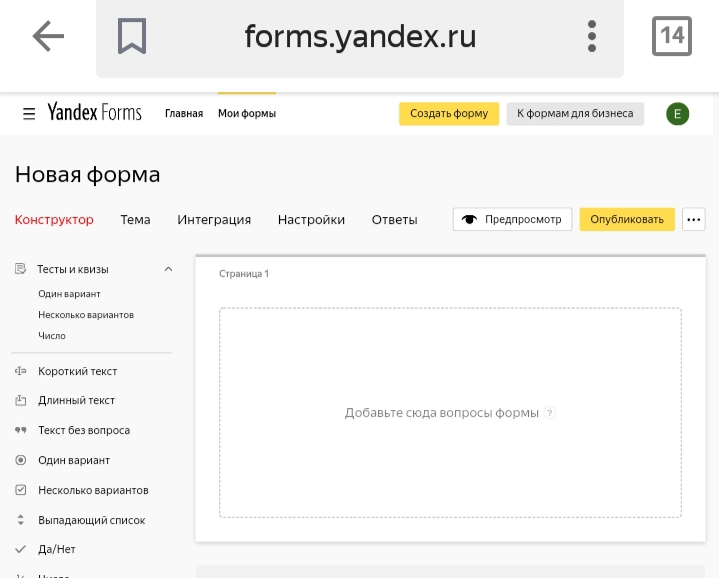 - Нажимаем кнопку в правом верхнем углу на жёлтом поле СОЗДАТЬ ФОРМУ- Нажимаем  в левом столбике ТЕСТЫ и КВИЗЫ - Нажимаем  ОДИН ВАРИАНТ-  В окне вопрос печатаем свою формулировку вопроса по тем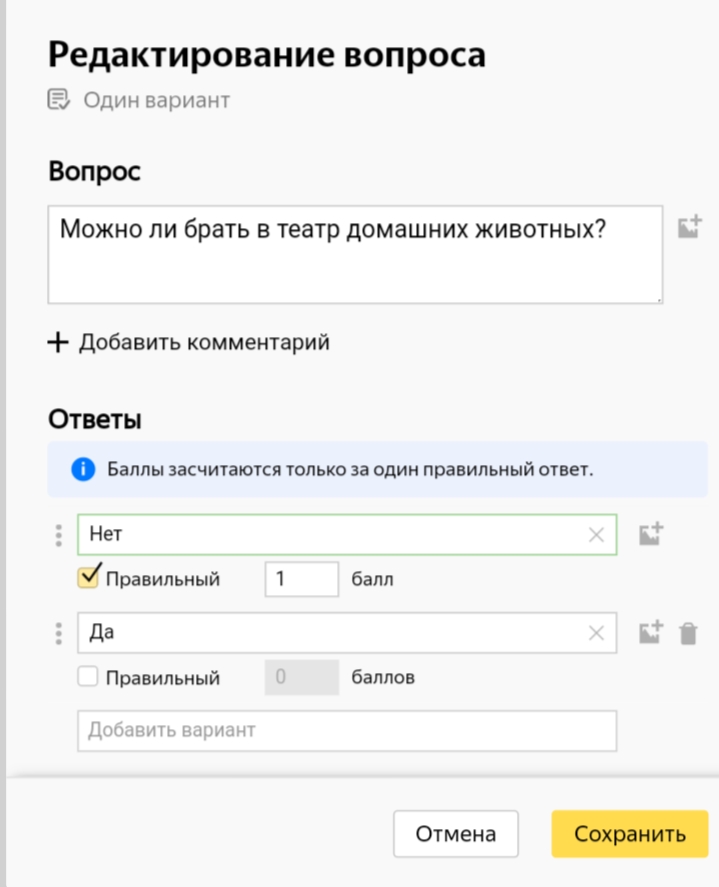 -  В поле ОТВЕТ мы пишем правильный ответ и пониже в пустом прямоугольнике отмечаем галочкой слово ПРАВИЛЬНЫЙ. Слева в пустом квадрате пишем количество баллов за этот ответ, например 1- В другом прямоугольнике пишем предполагаемый неправильный ответ, но не помечаем его галочкой, как правильный. В пустом квадрате пишем 0 баллов за этот ответНиже в столбце находим слово НАСТРОЙКИ- Отмечаем галочкой словосочетание  ОБЯЗАТЕЛЬНЫЙ ВОПРОС- Нажать на жёлтое поле СОХРАНИТЬ вопрос- Есть возможность добавить в выбор вариантов ответа изображение. Мы его можем загрузить, тогда вместо текста будет вариант ответа картинкой. Для учащихся начальных классов это очень актуально. - Мы можем выбрать , чтобы в ответе ребёнка было НЕСКОЛЬКО ВАРИАНТОВ, тогда на поставленный вопрос будет несколько правильных   ответов,  их  надо пометить галочкой ПРАВИЛЬНЫЙ, а неправильный ответ галочкой не помечать. За правильные ответы в пустых квадратах начислить баллы, за неправильный  0 баллов. 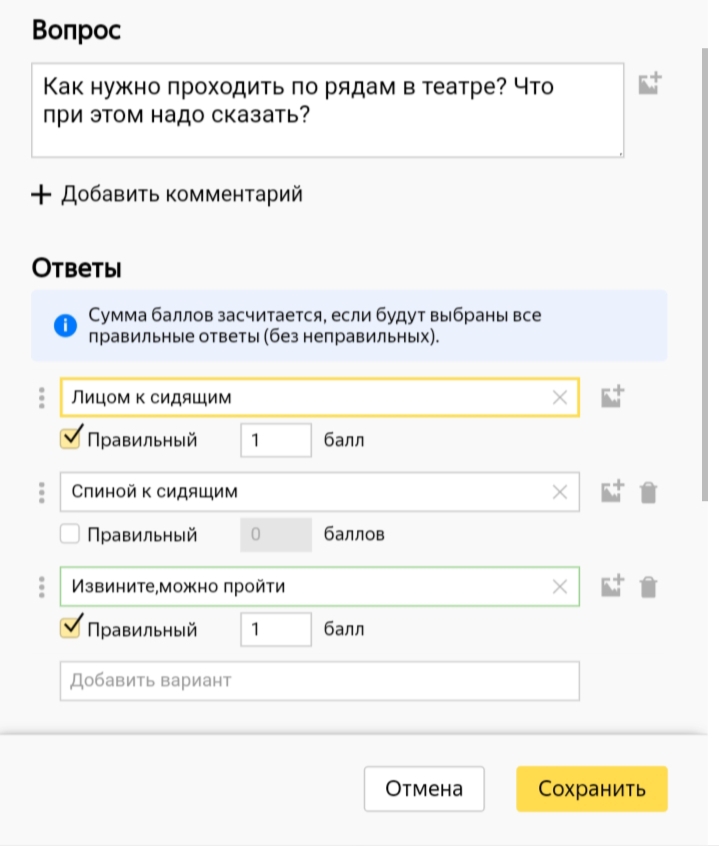 Ниже в столбце находим слово НАСТРОЙКИ- Выбираем ответ ОБЯЗАТЕЛЬНЫЙ- Нажать на жёлтое поле СОХРАНИТЬ вопрос.-Далее  надо зайти в самое верхнее прямоугольное поле , которое называется НОВАЯ ФОРМА, стереть это словосочетание и напечатать свою тему теста, например, Правила поведения в театре- Нажать кнопку ОПУБЛИКОВАТЬ- Ссылку разместить в ученический чат.Этот пошаговый алгоритм поможет начинающим учителям создавать свои первые онлайн-тесты.